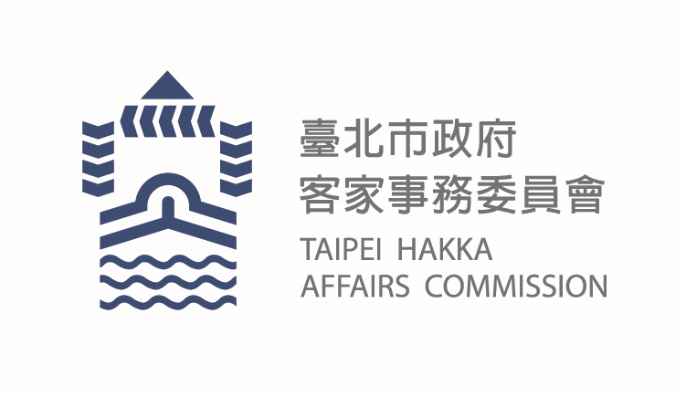 臺北市政府新聞稿發布機關: 臺北市政府客家事務委員會發布日期: 108年10月29日主辦單位: 臺北市政府客家事務委員會新聞聯絡人:臺北市客委會   徐家敏02-2702-6141#302業務聯絡人:臺北市客委會   耿序龍02-2702-6141#218【客家就在巷子裡】澄清新聞稿今年度客家就在巷子裡活動規劃12場精彩客家藝文演出，本日於議會總質詢時提到第10場內湖區港華里參與人數過少，質疑人數灌水並不與該里里長配合之情事，以下本會特別說明。有關本案歷年辦理皆與里長合作，議員表示本活動不與該里里長配合一事，經查本會於4月16日徵詢港華里劉里長意願時，里長非常開心，並答應與本會合作。6月20日即辦理拜訪會勘及協調會議，與里長商討節目、場地之安排，甚至因為里長的客籍原鄉而特別邀請具該原鄉特色的表演團體演出。8月23日提供活動海報給里長並與里長商討活動細節，里長並開心表達要自行提供仙草茶及加碼贈品給現場參與的民眾。與所述本會不與里長合作之事實不符。惟活動前ㄧ週里長來電本會抱怨沒宣傳，來不及作業不願辦理。本會當天即請廠商徹夜協助張貼里公布欄處之DM，並後續於活動場地麗山國中週邊宣傳活動。有關人數一節，當日準備的椅子數量為250個，活動一開始時座位區 約僅有2成民眾，開場時參與民眾較為零星，但後續民眾陸續入座，且活動摸彩券發出約350張。過去的人數統計皆依據里長回報人數及摸彩券的發放數量做比對，惟本場因里長臨時不願合作舉辦，僅能就摸彩券發放數做估算。當日本會主任委員徐世勲及相關承辦同仁均全程參與活動舉辦，並掌握活動全程人數變化，一開始人數確實不多，惟因主要表演團體為金曲獎得主謝宇威團隊，精彩的演出陸續吸引了民眾欣賞，人數著實增加許多，而在地港華里薩克斯風隊、東勢旅北同鄉會的表演更帶動里民的參與，為本場次活動增色不少。客家就在巷子裡的活動目的就是希望能將客家語言、美食、藝文推廣到市民生活中，也一直都是積極與鄰里合作辦理，過去深獲好評。因而在議會支持下今年特別擴大到每一個行政區舉辦。感謝議員的關心及指教，本會將繼續努力讓客家文化推廣到臺北市的每個街頭巷弄，未來也將精益求精將活動品質辦得更好。